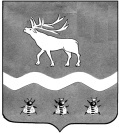 Межведомственная комиссия по охране труда в ЯКОВЛЕВСКОМ МУНИЦИПАЛЬНОМ РАЙОНЕ692361, с. Яковлевка, пер. Почтовый, 7, т./ф. (42371) 91620 Протокол 16 ноября 2021 г.    11.00                                                                                       с. Яковлевка              Повестка дня:   О работе администрации ООО «Перекресток» по соблюдению законодательства об охране труда по состоянию на 01 ноября 2021 года. Об организации проведения предварительных и периодических медицинских осмотров работников. Об обеспечении работников спецодеждой, спецобувью и другими средствами индивидуальной защиты. О прохождении обучения по охране труда. О проведении специальной оценки условий труда. О подготовке документов по охране труда, наличие которых носит обязательный характер.Докладывает: Руководитель ООО «Перекресток»  Горохов Алексей Аркадьевич.О плане работы межведомственной комиссии по охране труда на 2022 год.Докладывает: Главный специалист по государственному управлению охраной труда Администрации Яковлевского муниципального района Бахрушин Константин Сергеевич.Об организации проведения обучения по охране труда на территории Яковлевского муниципального района.Докладывает: Главный специалист по государственному управлению охраной труда Администрации Яковлевского муниципального района Бахрушин Константин Сергеевич.4. Об  организации проведения специальной оценки условий труда на территории Яковлевского муниципального района.Докладывает: Главный специалист по государственному управлению охраной труда Администрации Яковлевского муниципального района Бахрушин Константин Сергеевич.СЛУШАЛИ:1. О работе администрации ООО «Перекресток» по соблюдению законодательства об охране труда по состоянию на 01 ноября 2021 года. Об организации проведения предварительных и периодических медицинских осмотров работников. Об обеспечении работников спецодеждой, спецобувью и другими средствами индивидуальной защиты. О прохождении обучения по охране труда. О проведении специальной оценки условий труда. О подготовке документов по охране труда, наличие которых носит обязательный характер.Горохов Алексей Аркадьевич не явился на заседание в связи ликвидации ООО «Перекресток».          2.     О плане работы межведомственной комиссии по охране труда в Яковлевском муниципальном районе на 2022 год. Бахрушин К.С.: план работы МВК по охране труда в Яковлевском муниципальном районе на 2022 год прилагается.       3 .   Об организации проведения обучения по охране труда на территории Яковлевского муниципального района.Бахрушин К.С: доклад прилагается.Об  организации проведения специальной оценки условий труда на территории Яковлевского муниципального района.Бахрушин К.С: Анализ проведения СОУТ на предприятиях, организациях и учреждениях, расположенных на территории Яковлевского муниципального района за пятилетний период прилагается.ВЫСТУПИЛИ:        Вел заседание районной комиссии по охране труда  А.А. Коренчук,  первый заместитель главы Администрации  Яковлевского муниципального района, председатель комиссии.       По итогам заседания районной комиссией по всем рассматриваемым вопросам  было принято решение с учетом высказанных участниками заседания предложений и замечаний.Председатель межведомственной  комиссии по охране труда в Яковлевском  муниципальном районе,первый заместитель главы Администрации Яковлевскогомуниципального района                                                                                   А.А. КоренчукСекретарь межведомственной комиссиипо охране труда в Яковлевском муниципальном районе,главный специалист по государственному управлениюохраной труда Администрации Яковлевского муниципального района                                                           К.С. БахрушинПредседательствующий:Секретарь комиссии: -  А.А. Коренчук, первый заместитель главы Администрации Яковлевского муниципального района, председатель комиссии;- С.В. Лисицкий, заместитель главы Администрации Яковлевского муниципального района, заместитель председателя комиссии- К.С. Бахрушин,  главный  специалист по государственному управлению охраной труда Администрации Яковлевского муниципального района;Присутствовали: Члены комиссии:- Т. А. Шпарчинская, председатель координационного совета организации профсоюзов в Яковлевском муниципальном районе;- О.Г. Панькова, Врио директор МКУ «Управление культуры» Яковлевского муниципального района;- А.Н. Шпартов, специалист по охране труда КГБУЗ Арсеньевской ГБ СП  Яковлевской ЦРБПрисутствовали: Члены межведомственной комиссии по охране труда в Яковлевском муниципальном районе.